SAMPLES FOR DESIGN CHALLENGESChallenge 1 - Build a structure using one cube or cup as the base.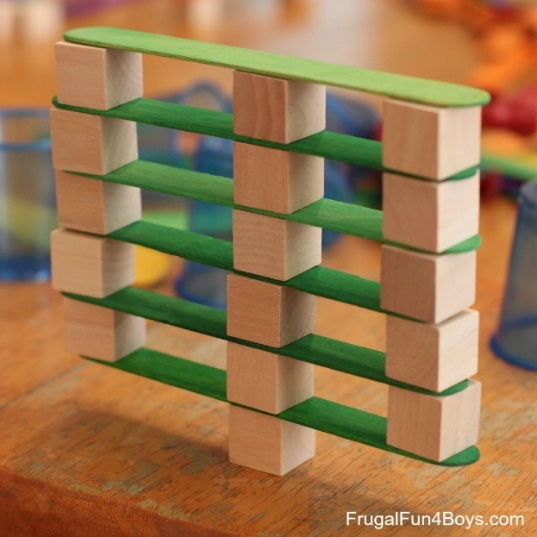 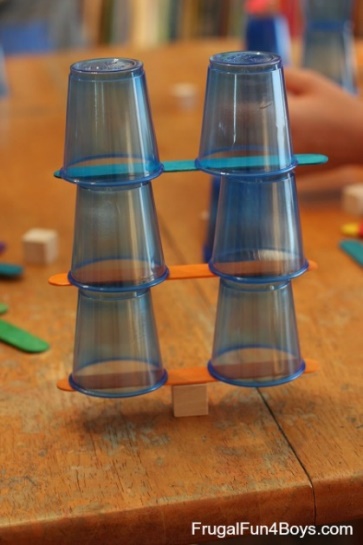 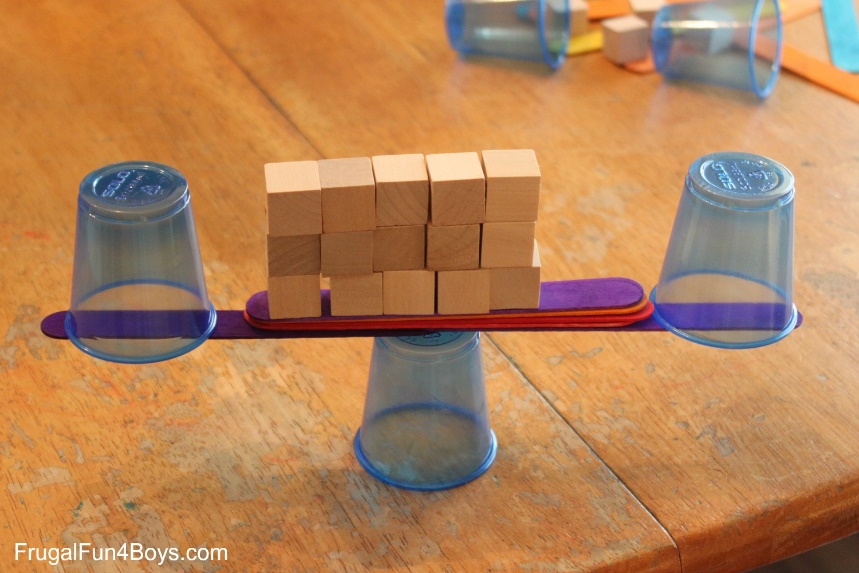 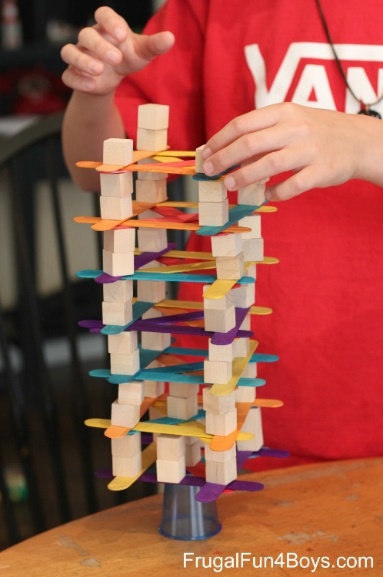  Challenge 2:  Feats of Balance.  Make something on your structure stick out in an impressive way!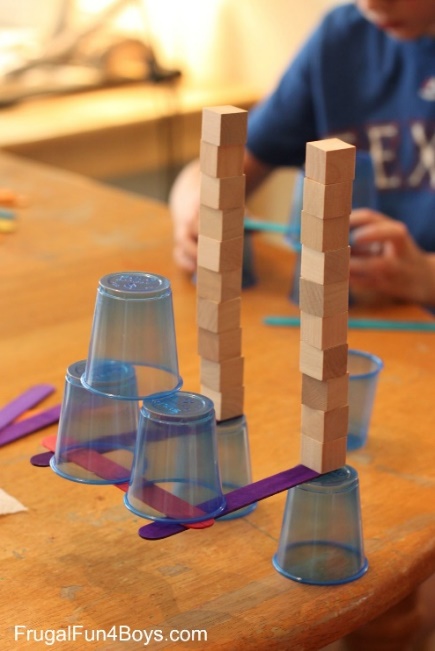 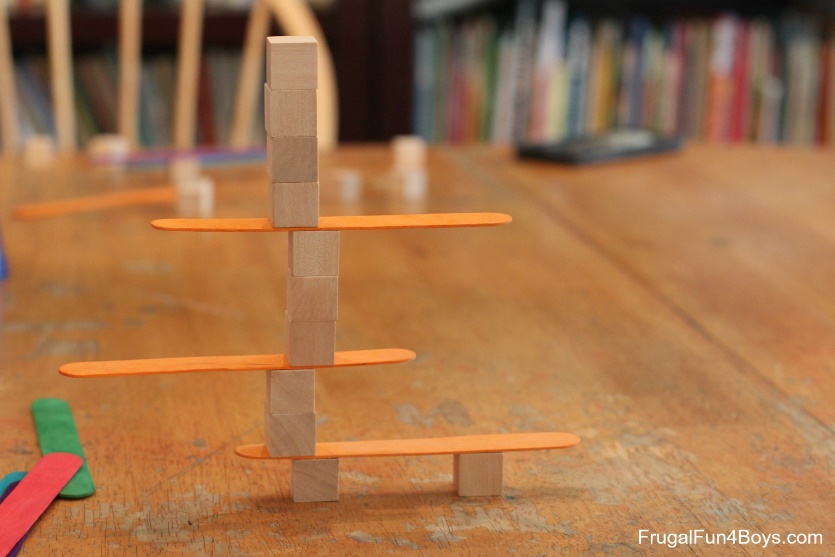 